Sebutkan 10 identitas nasional bangsa Indonesia.Bendera negara, Lagu kebangsaan, Lambang negara, Semboyan negara, Dasar falsafah, Dasar hukum, Bentuk negara, konsepsi, Kebudayaan, Bahasa nasionalUnsur unsur yang membentuk identitas nasional adalah?Suku bangsa, agama, bahasa, kebudayaanSebutkan kerangka budaya universal secara lengkap!Teknologi, Bahasa, Pengetahuan, Mata pencarian, Kesenian, Organisasi sosialJelaskan jumlah dan warna pada bulu burung garuda.Warna emas pada burung Garuda melambangkan kemuliaan. Perisai di tengah melambangkan pertahanan bangsa Indonesia. Warna Merah dan Putih melambangkan warna bendera nasional Indonesia. Warna merah berarti keberanian dan warna putih berarti kemurnian. Garis hitam tebal di perisai melambangkan wilayah Indonesia dilalui oleh garis Khatulistiwa. Jumlah bulu melambangkan tanggal proklamasi kemerdekaan Indonesia (17 Agustus 1945): Jumlah bulu pada setiap sayap berjumlah 17;Jumlah bulu pada ekor ada 8;Jumlah bulu di bawah perisai/pangkal ekor ada 19; danJumlah bulu pada leher ada 45.Burung garuda mencengkram sebuah gulungan bertuliskan moto negara Indonesia, Bhinneka Tunggal Ika, yang berarti "Kesatuan dalam Keberagaman, meskipun berbeda, namun tetap satu".Bentuk strategi pemerintah dalam mengurangi tindakan penyalahgunaan kekuasaan. Menciptakan pendidikan anti korupsi, Membangun supermasi hukum yang kuat. Menciptakan kondisifitas  nyata disemua daerah, Ekstensi para aktifis, Membangun pendidikan moral sedini mungkin.Pasal 56 ayat (1) Undang-Undang Nomor 1 Tahun 1974 tentang Perkawinan (“UU Perkawinan”) yang berbunyi?Perkawinan yang dilangsungkan diluar Indonesia antara dua orang warganegara Indonesia atau seorang warganegara Indonesia dengan warganegara Asing adalah sah bilamana dilakukan menurut hukum yang berlaku di negara dimana perkawinan itu dilangsungkan dan bagi warganegara Indonesia tidak melanggar ketentuan-ketentuan Undang-undang ini.Bagaimana proses pelanggaran administrasi saat pemilu?Dilaporkan kepada pengawas pemilu atau langusng diterima oleh KPU atau KPUD. Apa yang menyebabkan natuna sering diperebutkan oleh negara-negara tetangga?Karena berada di kawasan dgn sumber daya alam yang melimpah dan berbatasan langsung dengan laut bebas yang membuat natuna ini menjadi incaran banyak negara tetangga.Apa dampak dari pendekatan wilayah perbatasan?.Akibat dari pola pendekatan seperti itu, masyarakat di perbatasan secara umum menghadapi masalah keterisolasian, keterbelakangan, kemiskinan, mahalnya harga barang dan jasa, keterbatasan prasarana dan sarana pelayanan publik/infrastruktur, serta rendahnya kualitas sumber daya manusia pada umumnya. Meskipun pendekatan keamanan lebih dominan dalam penanganan perbatasan, pada kenyataannya tindak kejahatan di perbatasan (border crime) sebagai akibat kemiskinan dan keterbelakangan serta ketertinggalan makin meningkat. Apa saja hukuman bagi para pelanggar HAM?Bagi pelanggar ham akan diberikan pengadilan yang sesuai dengan tindakan kejahatan, diberi sanksi yang disesuaikan jg dgn hukum yg berlaku, dan juga pelanggar ham diberi penyadaran atau sosialisasi agar tidak terulang kembaliPertanyaan Kel 4[7:49 PM, 10/27/2020] Devafillars: "bagaimana cara menanggulangi penyebab kecurangan pemilu ""bagaimana cara menanggulangi penyebab kecurangan pemilu "[7:49 PM, 10/27/2020] Devafillars: nek aku tanya maksudnya kawal psu sama siapkan psu yaopo[7:49 PM, 10/27/2020] Devafillars: Apakah menurut anda penurunan angka partisipasi masyarakat dalam pemilu berbanding lurus dengan meningkatnya kecurangan dalam pemilu? Jika iya, menurut anda bagaimana cara untuk meningkatkan angka partisipasi masyarakat dan menekan atau menurunkan kecurangan dalam pemilu secara bersamaan?[7:49 PM, 10/27/2020] Devafillars: untuk mencegah menurunnya partisipasi pada saat pemilu salah satunya adalah mewajibkan untuk menggunakan hak pilih[7:49 PM, 10/27/2020] Devafillars: [2:39 PM, 10/19/2020] Alan D4 TIA PENS: untuk mencegah menurunnya partisipasi pada saat pemilu salah satunya adalah mewajibkan untuk menggunakan hak pilih[2:40 PM, 10/19/2020] Alan D4 TIA PENS: apabila masayrakat tetap tidak menggunakan hak pilihnya, maka apa konsekuensinya?[7:49 PM, 10/27/2020] Devafillars: awabane menurutku untuk saat ini masih belum ada konsekuensi yang diberikan[7:49 PM, 10/27/2020] Devafillars: sehingga masyarakat masih banyak yang tidak menggunakan hak pilihnya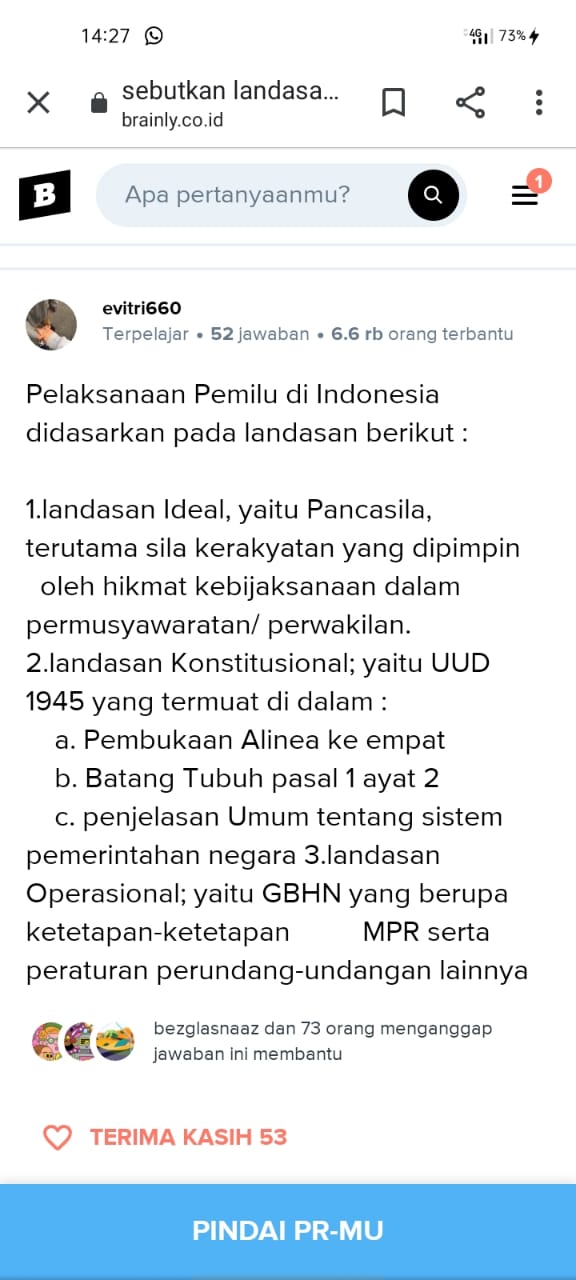 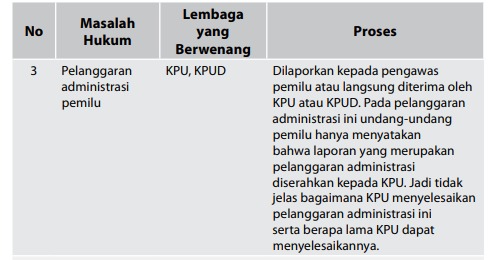 